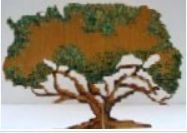 LIVE OAK SOCIETY OF THE LOUISIANA GARDEN CLUB FEDERATION, INC. RegistrationWHERE DOES THE TREE LIVE? State_______________________________ Parish or County__________________________________________________________ City or Town_____________________________________________________________ NAME YOU WISH TO GIVE THE TREE____________________________________ GIRTH or circumference of tree (measured 4 to 4 1/2 feet from the ground is _____feet and _____inches.LOCATION of tree (exact location, street and house number, or in relation to highway) TOWN AND CITY and ZIP CODE (PLEASE LIST ALL OF REQUESTED INFORMATION) _________________________________________________________________________ _________________________________________________________________________ _________________________________________________________________________ GPS coordinates (OPTIONAL)________________________________________________ NAME AND ADDRESS OF OWNER: _________________________________________________________________________ _________________________________________________________________________ _________________________________________________________________________ E-MAIL _________________________________________________________________ NAME AND ADDRESS OF SPONSOR (if other than owner) _________________________________________________________________________ REMARKS, if any __________________________________________________________ __________________________________________________________________________Note: Junior League Tree-Minimum girth of eight feet to sixteen feet. Centenarian-Girth over sixteen feet. There is no registration fee, but donations are gratefully accepted. Checks must be made payable to LGCF Please mail this form to: COLEEN PERILLOUX LANDRY Chairman, Live Oak Society 17832 RIVER RD MONTZ LA 70068-8900 http://www.lgcfinc.org/live-oak-society.html